_____________________________________________________________________________        ҠАРАР                                                            Р Е Ш Е Н И Е         21 сентября 2020 йыл                  № 114               21 сентября 2020 годаО внесении изменений в решение Совета сельского поселения Камеевский сельсовет муниципального района Мишкинский район Республики Башкортостан от 26.01.2011 г. № 350 «Об утверждении «Положения о порядке проведения конкурса на замещение муниципальной должности муниципальной службы Республики Башкортостан на территории Сельского поселения Камеевский сельсовет муниципального района Мишкинский район Республики Башкортостан»В соответствии с внесенными изменениями в п.6 части 3 ст. 16 Федерального закона от 2.03.2007 г. № 25-ФЗ «О муниципальной службе в Российской Федерации» № 181-ФЗ от 08.06.2020 г., с п. 4 ст. 7 Федерального закона от 06.10.2003 г. № 131-ФЗ «Об общих принципах организации местного самоуправления в Российской Федерации», Уставом сельского поселения Камеевский сельсовет муниципального района Мишкинский район Республики Башкортостан, Совет сельского поселения Камеевский сельсовет муниципального района Мишкинский район Республики Башкортостан двадцать восьмого созыва р е ш и л:1. Внести в решение Совета сельского поселения Камеевский сельсовет муниципального района Мишкинский район Республики Башкортостан от 26.01.2011 г. № 350 «Об утверждении «Положения о порядке проведения конкурса на замещение муниципальной должности муниципальной службы Республики Башкортостан на территории Сельского поселения Камеевский сельсовет муниципального района Мишкинский район Республики Башкортостан» следующие изменения и дополнения:1.1. п. 6 части 4.2 слова «страховое свидетельство обязательного пенсионного страхования» заменить на «документ, подтверждающий регистрацию в системе индивидуального (персонифицированного) учета».1.2. заменить п.2.2 пп. г Положения «копию трудовой книжки (за исключением случаев, когда служебная (трудовая) деятельность осуществляется впервые) или иные документы, подтверждающие трудовую (служебную) деятельность гражданина» на «для участия в конкурсе  предусматривают представление сведений о трудовой деятельности, оформленные в установленном законодательством порядке, за  исключением случаев, когда трудовой договор  (контракт) заключается впервые; документа, подтверждающий регистрацию в системе индивидуального  (персонифицированного) учета, за исключением случаев, когда трудовой договор (контракт) заключается впервые»;2. Настоящее решение обнародовать на информационном стенде в здании Администрации сельского поселения Камеевский сельсовет муниципального района Мишкинский район Республики Башкортостан и разместить на официальном сайте: http://mishkan.ru/ в разделе Камеевский сельсовет/.3. Настоящее решение вступает в силу со дня его официального обнародования.Глава сельского поселенияКамеевский сельсоветмуниципального района Мишкинский район Республики Башкортостан	                                            Г.А. Байдимиров                               Башҡортостан РеспублиҡаhыМишҡә районыМуниципаль районыныңҠәмәй ауыл советыАуыл биләмәhеСоветы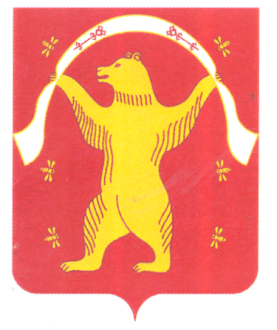                                                       СоветСельского поселенияКамеевский сельсоветМуниципального районаМишкинский район Республики Башкортостан